КАРТОТЕКАматематических физкультминуток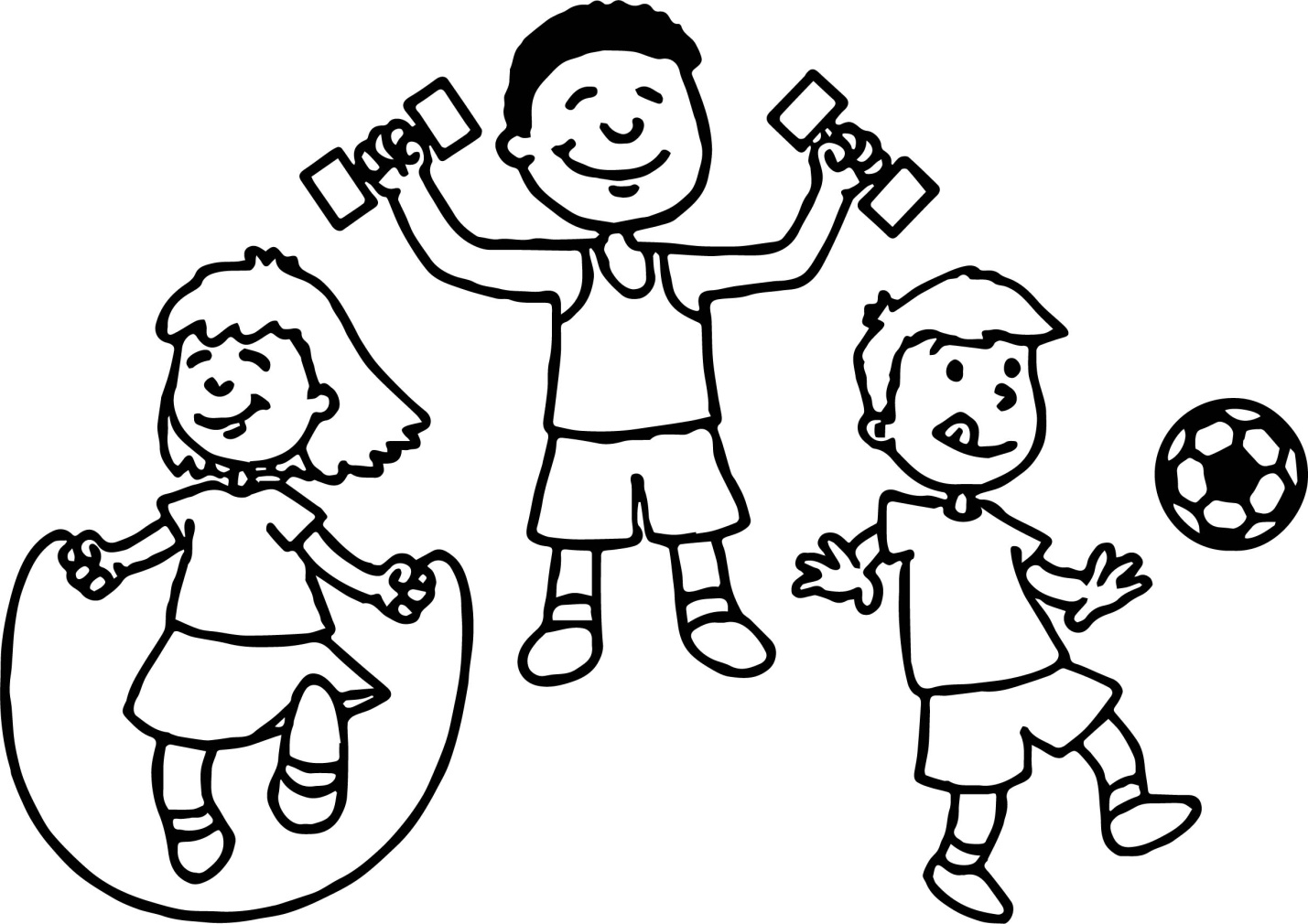 Физкультминутки для математики. РечкаК речке быстрой мы спустились,   Ходьба на месте.Наклонились и умылись.  Наклоны вперед.Раз, два, три, четыре,Вот как славно освежились.             Хлопки в ладоши.А теперь поплыли дружно,Делать так руками нужно: Круговые движения руками.Вместе - раз, это — брасс.Движения по тексту.Одной, другой - это кроль.Все как один —Волнистые движения руками.Плывем, как дельфин.Вышли на берег крутой Прыжки на месте.И отправились домой. Ходьба на месте.***Весёлые прыжки
Раз, два —Прыжки на правой ноге.Стоит ракета.Встали, руки вверх, имитация ракеты.
Три, четыре —Прыжки на левой ноге.Самолёт.Встали, руки в стороны.
Раз, два —Прыжки на правой ноге.Прыжки на месте,Прыжки на двух ногах.
А потом Прыжки на левой ноге.На каждый счёт.Прыжки на двух ногах.
Раз, два, три, четыре                Хлопки в ладоши.
Руки выше, Руки вверх.Руки шире.Руки в стороны.
Раз, два, три, четыре.                Хлопки в ладоши.    
И на месте походили. Ходьба на месте.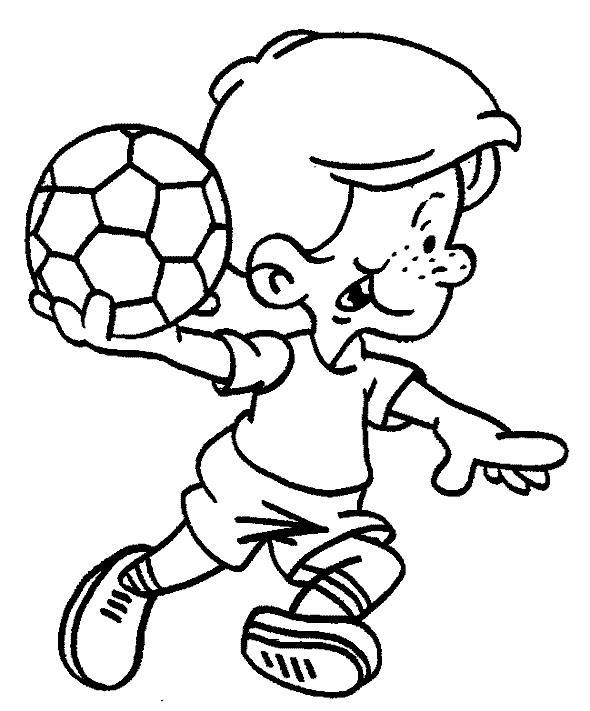 Видишь, бабочка летает?
Видишь, бабочка летает,Машем руками-крылышками.На лугу цветы считает.              Считаем пальчиком.
Раз, два, три, четыре, пять. Хлопки в ладоши.
Ох, считать, не сосчитать!Прыжки на месте.
За день, за два и за месяц...    Шагаем на месте.
Шесть, семь, восемь, Девять, десять.                           Хлопки в ладоши.
Даже мудрая пчела,   Машем руками-крылышками.
Сосчитать бы не смогла! Считаем пальчиком.***Посчитаем.Раз, два, три, четыре, пять.   Можно все пересчитать.         Ходьба с выставлением указательного пальца вперед.Сколько в комнате углов?     Показать на углы с поворотами туловища.Сколько ног у воробьев?      Приподнимать  поочередно ноги.Сколько пальцев на руках?   Раскрыть пальцы рук.Сколько пальцев на ногах?   Присесть, коснуться носков ног.Сколько в садике скамеек?  Полуприседания.Сколько в пятачке копеек?   Попрыгать легко или приподнимать пятки.***Силач.Раз, два, три, четыре —        Руки в стороны и с к плечам.Буду всех сильнее в мире.    Показать силача (руки вверху).Буду в цирке выступать.      Силач (руки вверху) повороты вправо-влево с пружинкойБегемота поднимать.            Силач (руки внизу) чуть наклониться вперед).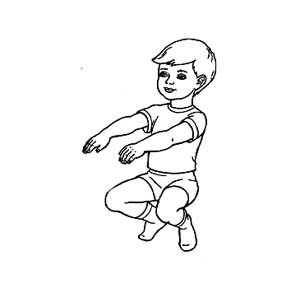 Отдохнем.Мы считали и устали.Шаги на месте.    Дружно все мы тихо встали.Встали, руки на поясе.Ручками похлопали: 1,2,3.ДвиженияНожками потопали: 1,2,3.По тексту.Сели, встали, снова сели,   Приседания.Друг на друга посмотрели.     Руки на поясе, повороты туловища вправо, влево.Мы немножко отдохнем,   Шаги на месте.И опять считать начнем.***Математическая физкультминутка в детском садуРаз — мы встали, распрямились.
Два — согнулись, наклонились.
Три — руками три хлопка.
А четыре — под бока.
Пять — руками помахать.
Шесть — на место сесть опять.***Рыбки весело плескались
В чистой свеженькой воде.
То согнутся, разогнутся.
То зароются в песке.
Приседаем столько раз
Сколько рыбок здесь у нас.
Сколько чаек у нас 9
Столько мы подпрыгнем раз.***Раз, два – выше голова.
Три, четыре – руки шире.
Пять, шесть – тихо сесть.
Раз – подняться. Подтянуться.
Два – согнуться, разогнуться.
Три – в ладоши три хлопка,
Головою три кивка.
На четыре – руки шире,
Пять – руками помахать,
Шесть – за стол тихонько сядь.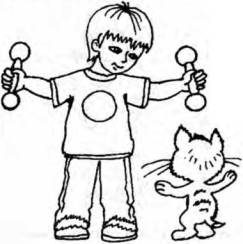 Наклоны и прыжкиКто до пола достает?
Эту сложную работу
Тоже делаем по счету. (Наклоны вперед)
Давай присядем столько раз
Сколько подснежников у нас.
Сколько подснежников у нас,
Столько мы подпрыгнем раз.***Нарисуй глазами треугольник.
Теперь его переверни вершиной вниз.
И вновь глазами ты по периметру веди.
Рисуй восьмерку вертикально.
Ты головою не крути,
А лишь глазами осторожно
Ты вдоль по линиям води.
И на бочок ее клади.
Теперь следи горизонтально,
И в центре ты остановись.
Зажмурься крепко, не ленись.
Глаза открываем мы, наконец.
Зарядка окончилась. Ты – молодец!***На одной ноге постой-ка,
Будто ты солдатик стойкий.
Ногу правую – к груди,
Да смотри – не упади.
А теперь постой на левой,
Если ты солдатик смелый.
Буратино потянулся,
Раз нагнулся, два нагнулся.
Руки в стороны развел,
Ключик, видно, не нашел.
Чтобы ключик нам достать,
Нужно на носочки встать.Мы считали и устали,
Дружно все мы тихо встали.
Ручками похлопали, раз, два, три.
Ножками потопали, раз, два, три.ЧасикиСели, встали, встали, сели
И друг друга не задели.
Мы немножко отдохнем
И опять считать начнем.
Выше руки! Шире плечи!
Раз, два, три! Дыши ровней!
От зарядки станешь крепче,
Станешь крепче и сильней.Сколько елочек зеленых,
Столько выполним наклонов,
Сколько здесь у нас кружков,
Столько сделаем прыжков.
(количество определяет сам воспитатель)***Веселые прыжкиРаз, два – стоит ракета.
Три, четыре – самолет.
Раз, два – хлопок в ладоши,
А потом на каждый счет.
Раз, два, три, четыре –
Руки выше, плечи шире.
Раз, два, три, четыре –
И на месте походили.(3 раза)***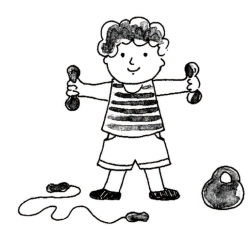 Сколько зайчиков у нас,
Столько и подпрыгнем раз.
Сколько палочек до точки,
Столько встанем на носочки.
Сколько точек будет в круге,
Столько раз поднимем руки. Раз — подняться, подтянуться
Два — согнуться, разогнуться
Три — в ладоши три хлопка, головою три кивка.
На четыре — ноги шире.
Пять — руками помахать
Шесть — за стол тихонько сесть.***Мы шли-шли-шли,
Землянику нашли.
Раз, два, три, четыре, пять,
Мы идем искать опять.
Наклониться.
Левой рукой коснуться правой ноги.
Правая рука остается на поясе.
Потом, «увидев» ягодку у левой ноги,
«сорвать» ее правой рукой.
Мы ладонь к глазам приставим,
Ноги крепкие расставим.
Поворачиваясь вправо,
Оглядимся величаво.
И налево надо тоже
Поглядеть из под ладошек.
И – направо! И еще
Через левое плечо!                ***Кружки-прыжкиРаз, два, три, четыре, пять,
Начал заинька скакать.(подскоки на месте)
Прыгать заинька горазд,
Он подпрыгнул десять раз (прыжки)
На носочки встали
Потолок достали.
Наклонились столько раз, сколько уточек у нас.
Сколько покажу кружков.
Столько выполни прыжков.От зеленого причала оттолкнулся пароход (встать)
Он шагнул назад вперед (шаг назад)
А потом шагнул вперед (шаг вперед)
И поплыл, поплыл по речке (движения руками)
Набирая полный ход (ходьба на месте).***Сначала буду маленьким, (присесть)
К коленочкам прижмусь. (обнять колени руками)
Потом я вырасту большим, (встать)
До неба дотянусь. (поднять руки вверх, встать на носочки)***На болоте две подружки,
Две зеленые лягушки,
Утром рано умывались,
Полотенцем растирались.
Ножками топали,
Ручками хлопали,
Вправо, влево наклонялись
И обратно возвращались
Вот здоровья в чем секрет.
Всем друзья физкульт привет!
А сейчас мы с вами, дети,
Улетаем на ракете.
На носки поднимись,
А потом руки вниз.
Раз, два, три, четыре –
Вот летит ракета ввысь!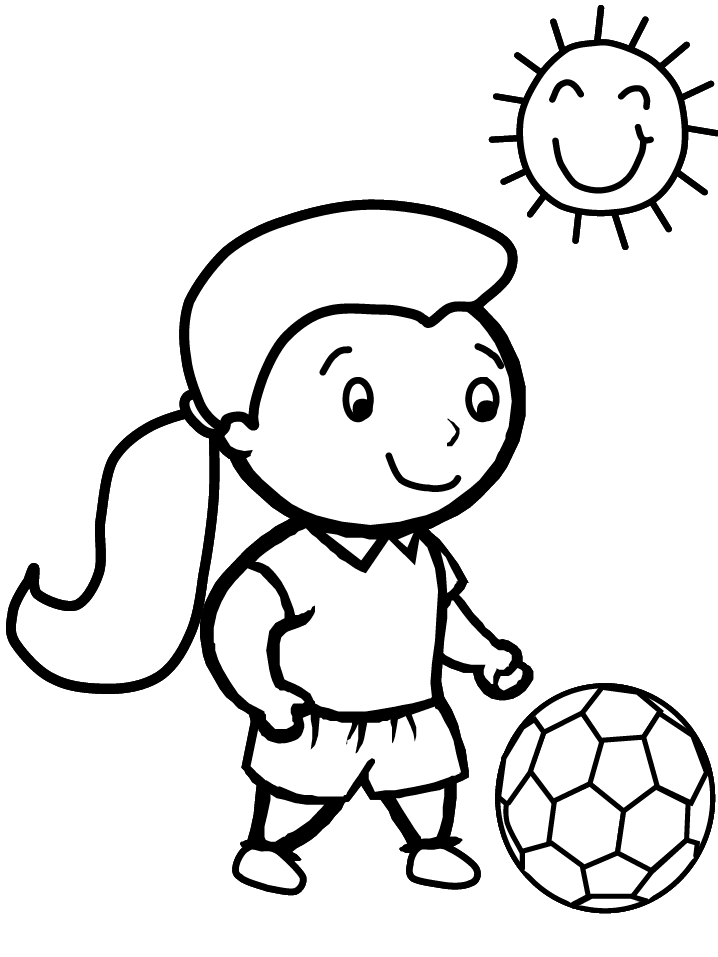 Три медведяТри медведя шли домой: (дети идут как медведь)
Папа был большой-большой. (поднимают руки вверх)
Мама с ним – поменьше ростом, (руки на уровне груди, вытянуты вперёд)
А сыночек просто крошка, (садятся на корточки)
Очень маленький он был,
С погремушками ходил.
(встают и имитируют игру на погремушках, поднимают руки вверх и произносят слова: динь-динь-динь)***Аист, аист, длинноногий,
Покажи домой дорогу.
Топай правою ногой,
Топай левою ногой.
Снова — правою ногой,
Снова — левою ногой,
После — правою ногой,
После — левою ногой.
Вот тогда придешь домой.
Руки кверху поднимаем, а потом их опускаем,
А потом их разведем
И к себе скорей прижмем.
А потом быстрей, быстрей,
Хлопай, хлопай веселей!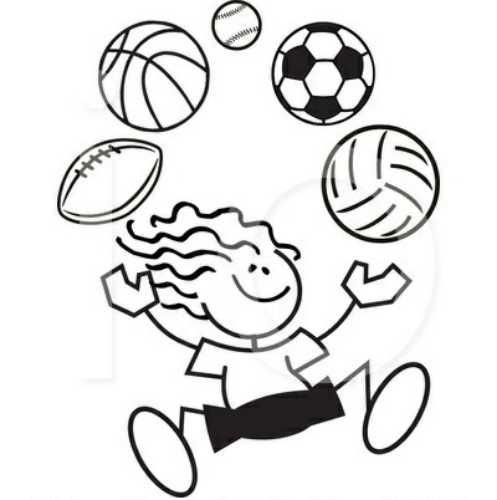 – До пяти считаем, гири выжимаем,(стоя, ноги слегка расставлены, руки поднять медленно вверх — в стороны, пальцы сжаты в кулак (4-5 раз))– Сколько точек будет в круге, Столько раз поднимем руки(на доске — круг с точками. Взрослый указывает на них, а дети считают, сколько раз надо поднять руки)– Сколько раз ударю в бубен, Столько раз дрова разрубим,(стоя, ноги на ширине плеч, руки в замок вверх резкие наклоны вперед — вниз)– Сколько елочек зеленых, Столько выполним наклонов,(стоя, ноги врозь, руки на поясе. Выполняются наклоны)– Сколько клеток до черты, Столько раз подпрыгни ты (3 по 5 раз),(на доске изображено 5 клеток. Взрослый указывает на них, дети прыгают)– Приседаем столько раз, Сколько бабочек у нас(стоя, ноги слегка расставить. Во время приседаний руки вперед)– На носочки встанем, Потолок достанем(основная стойка, руки на поясе. Поднимаясь на носки, руки вверх — в стороны, потянуться)– Сколько черточек до точки, Столько встанем на носочки (4-5 раз),(основная стойка. При подъеме на носках руки в стороны — вверх, ладони ниже уровня плеч)– Наклонились столько раз, Сколько уточек у нас.(стоя, ноги врозь, При наклонах ноги не сгибать)– Будем считать, Грибы собирать(стоя, ноги на ширине плеч. Наклоны вперед (имитация сбора грибов)– Сколько покажу кружков, Столько выполнишь прыжков (5 по 3 раза),(стоя, руки на поясе, прыжки на носках)– Ягоды считаем, Дружно приседаем,(основная стойка, руки на поясе. 